Publicado en  el 08/10/2014 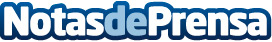 Air Europa aumenta la frecuencia de vuelos entre España y BoliviaEl compromiso de nuestra compañía en ser la aerolínea líder en conectar Europa con las principales capitales de Latinoamérica y el Caribe se sigue afianzando. A partir del próximo 22 de diciembre, Air Europa incrementará su frecuencia de vuelos semanales entre España y Bolivia, tras haber llegado a un acuerdo entre las autoridades de los dos países.Datos de contacto:Air EuropaNota de prensa publicada en: https://www.notasdeprensa.es/air-europa-aumenta-la-frecuencia-de-vuelos Categorias: Viaje Turismo http://www.notasdeprensa.es